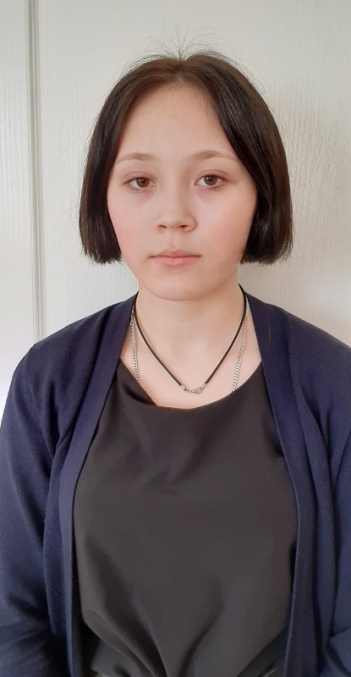 Алия Ш.26.01.2007  года рожденияЦвет глаз: КарийЦвет волос:  Темно - русыеХарактер: Добрая,общительная, спокойная.Группа здоровья: 2Наличие братьев/сестер:  отсутствуютПричина отсутствия родительского попечения: мать  – лишение родительских прав матери, отец- справка формы № 2.